ФОНДЫ и ОРГАНИЗАЦИИ, 
финансирующие проекты в области культурыГОСУДАРСТВЕННЫЕ И ОБЩЕСТВЕННО-ГОСУДАРСТВЕННЫЕ ФОНДЫ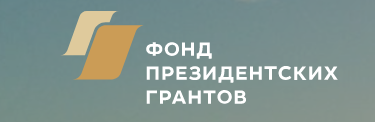 Фонд ПРЕЗИДЕНТСКИХ ГРАНТОВкрупнейший грантодатель для проектов социальной направленности. формирует тренды в области грантовой деятельности в Российской Федерацииучаствовать в конкурсе могут только НЕгосударственные НЕкоммерческие организацииЧТО финансируют в области культуры:Популяризация культурного наследия РоссииСохранение народных культурных традиций, включая народные промыслы и ремеслаРасширение роли организаций культуры, библиотек и музеев как центров развития местных сообществРеализация проектов, направленных на создание и развитие креативных общественных пространствРазвитие современных форм продвижения культуры и искусстваДонесение средствами культуры и искусства новых возможностей человека, появляющихся благодаря развитию технологий, социальная адаптация населения к восприятию технологического развитияРеабилитация людей с ограниченными возможностями здоровья средствами культуры и искусстваСодействие деятельности, направленной на охрану и восстановление объектов и территорий, имеющих историческое, культовое и культурное значениеУвековечение памяти выдающихся людей и значимых событий прошлогоПоддержка краеведческой работы, общественных исторических выставок и экспозиций, проектов по исторической реконструкцииПроведение поисковой работы, направленной на увековечение памяти защитников Отечества и сохранение воинской славы РоссииДеятельность в сфере патриотического, в том числе военно-патриотического, воспитания граждан Российской ФедерацииУвековечение памяти жертв политических репрессийУкрепление дружбы между народами Российской ФедерацииРазвитие межнационального сотрудничества, сохранение и защита самобытности и языков народов Российской ФедерацииАдаптация и интегрирование мигрантов в единое правовое и культурное поле Российской ФедерацииОказание помощи пострадавшим в результате социальных, национальных, религиозных конфликтов, беженцам и вынужденным переселенцамРасширение практик посредничества, медиации и примирения в конфликтах разных групп в местных сообществахГДЕ найти информацию: президентскиегранты.рф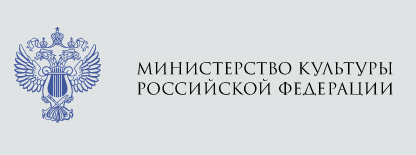 МИНИСТЕРСТВО КУЛЬТУРЫ Российской Федерациитематические конкурсы объявляют различные департаменты министерствадля каждого конкурса разрабатывается особое Положение, с которым можно ознакомиться на сайтеЧТО финансируют в области культуры: актуальные проекты, обладающие общенациональной значимостью, инновационные проекты, которые имеют целью содействие формированию единого культурного пространства;сохранение культурного наследия России;распространение лучших достижений в сфере культуры и искусства России;духовно-нравственное и патриотическое воспитание граждан Российской Федерации.ГДЕ найти информацию: https://culture.gov.ru/activities/contest/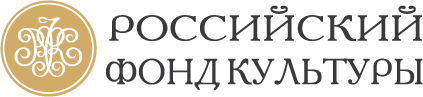 Российский фонд КУЛЬТУРЫобщественно-государственная организация (с 1993 году возглавляет кинорежиссёры и общественный деятель Никита Сергеевич Михалков)ЧТО финансируют в области культуры: новые, общественно значимые, интересные и перспективные проекты в различных областях культуры и искусства (в т.ч. в музейном деле)ГДЕ найти информацию: https://konkurs.rcfoundation.ru/РосмолодежьФедеральное агентство по делам молодежи (Росмолодежь)  Финансирует проекты, содействующие патриотическому; Системная инфраструктурная поддержка и разработка методологии развития культурных и креативных индустрий в регионах России и на федеральном уровнеЧТО финансируют в области культуры: Содействие включению молодёжи в программы патриотического воспитания, в том числе по подготовке к службе в Вооружённых Силах, проведению работ по увековечению памяти защитников ОтечестваРасширение сотрудничества российской молодёжи с организациями ветеранов войны и трудаСодействие деятельности поисковых отрядов, археологических и военно-исторических клубов, объединений краеведческой направленности, патриотических молодёжных проектов и программ, патриотических клубов, объединений казачьей молодёжи и иных молодёжных объединений патриотической направленностиУкрепление роли молодёжно-студенческих отрядов в патриотическом, нравственном, трудовом воспитании молодёжиРеализация просветительских и иных программ, направленных на укрепление социального, межнационального и межконфессионального согласия в молодёжной средеРеализация программ по сохранению традиционной культуры народов страны (фольклора, этнографии, истории) и традиционных ремёсел в целях развития связей между поколениямиПодготовка региональных программ развития культурных и креативных индустрийРазработка и реализация комплекса мер по поддержке культурных и креативных индустрий на федеральном и региональном уровнеРеализация онлайн- и офлайн-мероприятий по поддержке культурных и креативных индустрийГДЕ найти информацию: https://grants.myrosmol.ru/; https://fadm.gov.ru/activity/scope/2; https://fadm.gov.ru/activity/scope/6/detailsЧАСТНЫЕ ФОНДЫ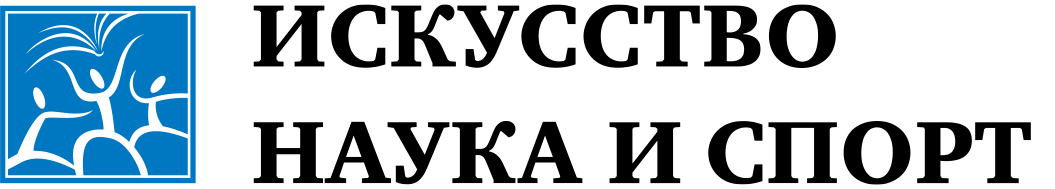 Фонд Алишера Усманова, финансирует проекты как на конкурсной основе, так и вне конкурсов (меценатство)ЧТО финансируют в области культуры:общественно значимые, научно-образовательные и социальные проекты;проекты в области музейной инклюзии (целевая аудитория – незрячие и слабовидящие)ГДЕ найти информацию: https://artscienceandsport.com/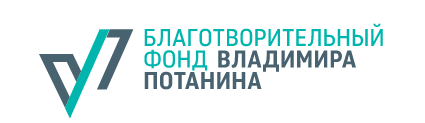 фонд финансирует инновационные проекты связанные с системным развитием культурных институтов преимущественно на конкурсной основе, к оценке привлекаются специалисты в области музейного дела и других областей культуры, преимущественно проекты;ЧТО финансируют в области культуры:в рамках программа «Музей без границ» ежегодно проводится конкурс музейных проектов, направленных на развитие музея как  открытого общественного института, центра просвещения и инноваций, один из критериев оценки проектов – влияние на социально-экономическое развитие территорий.ГДЕ найти информацию: https://www.fondpotanin.ru/competitions/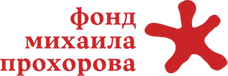 фонд осуществляет системную поддержку культуры российских регионов, их интеграцию в общемировое культурное пространство, повышение интеллектуального уровня и творческого потенциала местных сообществЧТО финансируют в области культуры: эксперимент и поиск нового языка в искусствеформирование новых форм культурной жизни, отражающих потребности общества и создающих новое культурное пространство регионовприоритетное направление: современное искусство, репрезентация классики, театрГДЕ найти информацию: https://prokhorovfund.ru/БЛАГОТВОРИТЕЛЬНЫЙ ФОНД ЕЛЕНЫ И ГЕННАДИЯ ТИМЧЕНКОФонд поддерживает социально значимые проекты, направленные на интеллектуальное, духовное и физическое развитие людей всех поколенийКонкурс Культурная мозаика (cultmosaic.ru):  Вовлечение местных жителей в развитие своей локальной территории средствами культуры. В приоритете: Возрождение идентичности малых городов и сел; Развитие творческого потенциала жителей, в первую очередь, детско-юношеской аудитории; Содействие разнообразил культурной жизни малых городов и сел; Развитие междисциплинарных, межведомственных, межпоколенческих форм взаимодействия.ГДЕ найти информацию: http://timchenkofoundation.org/КОРПОРАТИВНЫЕ ФОНДЫ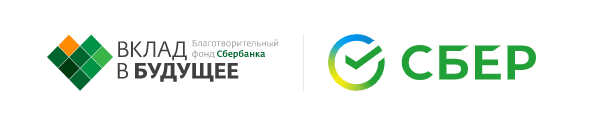 осуществляет поддержку других организаций, деятельность которых соответствует миссии фонда, а эффективность может быть обоснована и доказана. ЧТО финансируют в области культуры: музейная инклюзияГДЕ найти информацию: https://vbudushee.ru/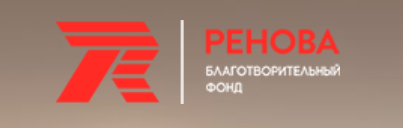 Финансирует проекты и программы по актуальным направлениям национальной повестки развития в сферах науки и образования, культуры и искусства, развития институтов гражданского общества и местного самоуправления, экологии и устойчивого развитияГДЕ найти информацию: http://www.bfrenova.ru/news/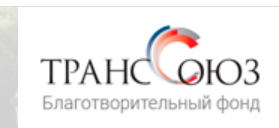 Благотворительный фонд компании «РЖД» ставит целью поддержание социальной стабильности нашего общества и сохранение культурного наследия России. Проекты в области культуры связаны преимущественно с реставрацией и восстановлением памятников культурыГДЕ найти информацию: http://bfts.ru/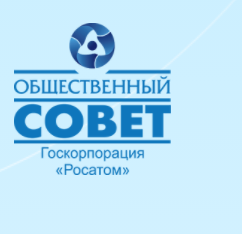 Открытый конкурс Госкорпорации «Росатом» по инициативе
Общественного совета Госкорпорации «Росатом»поддерживают разработку и реализацию социально значимых проектов, в т.ч. в области культуры и творчества (преимущественно связанные с сферой деятельности корпорации)ГДЕ найти информацию: https://oskonkurs.ru/ about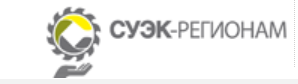 Благотворительный фонд АО «СУЭК»: Деятельность фонда направлена на обеспечение качественного и достойного уровня жизни в регионах пребывания компании (в т.ч. Республике Бурятия).Среди приоритетных направлений - культура, реализация творческого потенциала, нравственно-патриотическое воспитание молодежи.ГДЕ найти информацию: http://fond.suek.ru/ВАЖНО: Политика благотворительных фондов и организаций сейчас активно меняется, цели и приоритеты корректируются открываются новые конкурсы, старые программы становятся неактуальными – Поэтому мониторинг актуальной информации о потенциальных донорах необходимо вести на постоянной основе.ГДЕ ИСКАТЬ ИНФОРМАЦИЮпорталы-агрегаторов  конкурсов https://vsekonkursy.ruhttps://www.konkursgrant.ruhttps://grants.culture.ru/grantors/ сайты региональных министерств, крупных корпораций, имеющих предприятия в регионе, известных благотворительных фондовПолезными могут оказаться:рассылки Благотворительных организаций, развивающих культуру благотворительности: Филантроп https://philanthropy.ru/, Агентство социальной информации https://www.asi.org.ru/, КАФ http://www.cafrussia.ru/и др.специализированные телеграмм-каналы (Капитан грантов https://t.me/cptgrantov, Хорошие новости для НКО https://t.me/soc_spb и др.)